Thank you everyone for sending all those amazing videos. I hope you enjoyed the final product – msdonovan2020@gmail.com 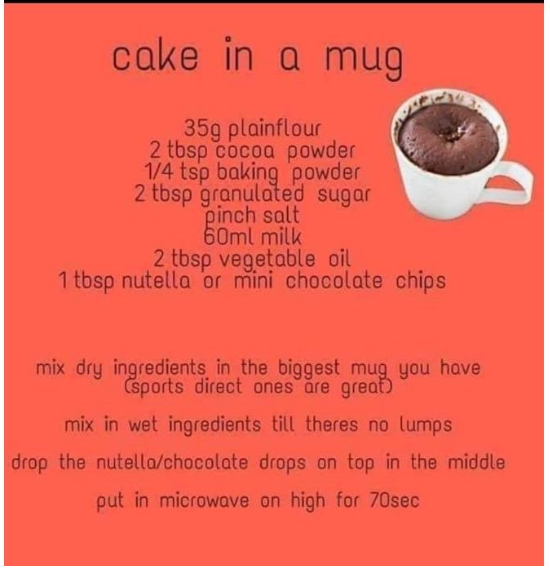 MondayTuesdayWednesdayThursdayFridayMathsCount in 5s as far as 205,10,15,20Bank Holiday Busy at Maths (big book) page 108Count, Add, WriteBusy at Maths (big book) page 109Count, Add, Write  Busy at Maths (small book) Page 30How many?  Busy at Maths (small book) page 31Count, Add, Write & DrawEnglishWritingJust Handwriting (small book) page 18&Sounds make words page 42OoJust Phonics (Big purple book) page 65shSounds Make Words (green book) page 43Circle the correct word. ColourJust handwriting (big book) page 36EnglishReadingRead a book each day. Tricky words and sounds Read a book each day. Tricky words and sounds Read a book each day. Tricky words and sounds Read a book each day. Tricky words and sounds Rhyming & DictationCall out this sentence and ask your child to write it. I ran to the shop.Write 3 words that rhyme with: pressCall out this sentence and ask your child to write it: I had a nut in the bun. Write 3 words that rhyme with: barnOtherhttps://www.youtube.com/watch?v=CdE84clNI7UWatch the video see can you remember some of the words.Cake in a mug:See the Recipe below and see can you complete it. Religion: Complete pages 52 and 53https://www.youtube.com/watch?v=O0Bb5T2-b1AComplete the yoga alphabet every day 😊 